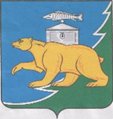 РОССИЙСКАЯ ФЕДЕРАЦИЯСОБРАНИЕ ДЕПУТАТОВ НЯЗЕПЕТРОВСКОГО МУНИЦИПАЛЬНОГО РАЙОНАЧЕЛЯБИНСКОЙ ОБЛАСТИРЕШЕНИЕот 31 октября 2022 года № 347г. Нязепетровск Об утверждении Положения о представлениигражданами, претендующими на замещениемуниципальных должностей, и лицами,замещающими муниципальные должностив органах местного самоуправленияНязепетровского муниципального района, сведений о доходах, расходах, об имуществеи обязательствах имущественного характераВ соответствии с Федеральным законом от 6 октября 2003 года N 131-ФЗ "Об общих принципах организации местного самоуправления в Российской Федерации", Федеральным законом от 25 декабря 2008 года N 273-ФЗ "О противодействии коррупции", Законом Челябинской области от 29 января 2009 года N 353-ЗО "О противодействии коррупции в Челябинской области", "Об отдельных вопросах, связанных с осуществлением контроля за соответствием расходов лиц, замещающих государственные должности Челябинской области, и иных лиц их доходам, и о внесении изменений в некоторые законы Челябинской области" от 25.06.2013 года № 214, руководствуясь Уставом муниципального образования «Нязепетровский муниципальный район» Челябинской области, Собрание депутатов Нязепетровского муниципального районаРЕШАЕТ:1. Утвердить Положение о представлении гражданами, претендующими на замещение муниципальных должностей, и лицами, замещающими муниципальные должности в органах местного самоуправления Нязепетровского муниципального района, сведений о доходах, об имуществе и обязательствах имущественного характера (приложение). 2. Признать утратившим силу решение Собрания депутатов Нязепетровского муниципального района от 26 декабря 2019 г. № 586 О протесте прокурора Нязепетровского района № 16-2019 на Положение «О представлении гражданами, претендующими на замещение муниципальных должностей, и лицами, замещающими муниципальные должности органов местного самоуправления  Нязепетровского муниципального района, сведений о доходах, об имуществе и обязательствах имущественного характера, о проверке их достоверности и полноты, о соблюдении ограничений лицами, замещающими муниципальные должности органов местного самоуправления Нязепетровского муниципального района».3. Настоящее решение подлежит официальному опубликованию на официальном сайте Нязепетровского муниципального района (www.nzpr.ru, регистрация в качестве сетевого издания: Эл № ФС77-81111 от 17.05.2021 г.). 4. Контроль исполнения настоящего решения возложить на постоянную комиссию Собрания депутатов по мандатам, регламенту, законности и местному самоуправлению (Салатов Д.И.).Глава Нязепетровскогомуниципального района                                                                                              С.А. КравцовПредседатель Собрания депутатовНязепетровского муниципального района                                                                А.Г. БунаковПриложение к решению Собрания депутатовНязепетровского муниципального района от 31 октября 2022 года № 347Положениео представлении гражданами, претендующими на замещение муниципальных должностей, и лицами, замещающими муниципальные должности в органах местного самоуправления Нязепетровского муниципального района, сведений о доходах, расходах, об имуществе и обязательствах имущественного характера1. Настоящим Положением о представлении гражданами, претендующими на замещение муниципальных должностей, и лицами, замещающими муниципальные должности в органах местного самоуправления Нязепетровского муниципального района, сведений о доходах, расходах, об имуществе и обязательствах имущественного характера (далее - Положение) определяется порядок представления гражданами, претендующими на замещение муниципальных должностей, и лицами, замещающими муниципальные должности в органах местного самоуправления Нязепетровского муниципального района, сведений о доходах, расходах, об имуществе и обязательствах имущественного характера, а также сведений о доходах, расходах об имуществе и обязательствах имущественного характера супруги (супруга) и несовершеннолетних детей (далее - сведения о доходах, расходах, об имуществе и обязательствах имущественного характера) Губернатору Челябинской области.2. Сведения о доходах, расходах, об имуществе и обязательствах имущественного характера представляются по форме, утвержденной Указом Президента Российской Федерации от 23.06.2014 г. № 460 "Об утверждении формы справки о доходах, расходах, об имуществе и обязательствах имущественного характера и внесении изменений в некоторые акты Президента Российской Федерации", гражданами, претендующими на замещение муниципальных должностей в органах местного самоуправления Нязепетровского муниципального района, - при наделении полномочиями по должности (назначении, избрании на должность); лицами, замещающими муниципальные должности в органах местного самоуправления Нязепетровского муниципального района, - ежегодно, не позднее 30 апреля года, следующего за отчетным.3. Гражданин, претендующий на замещение муниципальной должности в органах местного самоуправления Нязепетровского муниципального района, представляет при наделении полномочиями по должности (назначении, избрании на должность):1) сведения о своих доходах, полученных от всех источников (включая доходы по прежнему месту работы или месту замещения выборной должности, пенсии, пособия, иные выплаты) за календарный год, предшествующий году подачи документов для замещения муниципальной должности, а также сведения об имуществе, принадлежащем ему на праве собственности, и о своих обязательствах имущественного характера по состоянию на первое число месяца, предшествующего месяцу подачи документов для замещения муниципальной должности в органах местного самоуправления Нязепетровского муниципального района (на отчетную дату);2) сведения о доходах супруги (супруга) и несовершеннолетних детей, полученных от всех источников (включая заработную плату, пенсии, пособия, иные выплаты) за календарный год, предшествующий году подачи гражданином документов для замещения муниципальной должности органов местного самоуправления Нязепетровского муниципального района, а также сведения об имуществе, принадлежащем им на праве собственности, и об их обязательствах имущественного характера по состоянию на первое число месяца, предшествующего месяцу подачи гражданином документов для замещения муниципальной должности в органах местного самоуправления Нязепетровского муниципального района(на отчетную дату).4. Лицо, замещающее муниципальную должность в органах местного самоуправления Нязепетровского муниципального района, представляет ежегодно:1) сведения о своих доходах, полученных за отчетный период (с 1 января по 31 декабря) от всех источников (включая денежное вознаграждение, пенсии, пособия, иные выплаты), расходах, а также сведения об имуществе, принадлежащем ему на праве собственности, и о своих обязательствах имущественного характера по состоянию на конец отчетного периода;2) сведения о доходах супруги (супруга) и несовершеннолетних детей, полученных за отчетный период (с 1 января по 31 декабря) от всех источников (включая заработную плату, пенсии, пособия, иные выплаты), расходах, а также сведения об имуществе, принадлежащем им на праве собственности, и об их обязательствах имущественного характера по состоянию на конец отчетного периода.5. Сведения о доходах, расходах, об имуществе и обязательствах имущественного характера направляются в соответствующий орган (комиссию) по контролю за достоверностью сведений о доходах, расходах, об имуществе и обязательствах имущественного характера, уполномоченный (уполномоченную) органом местного самоуправления, иную комиссию, наделенную органом местного самоуправления указанными полномочиями (должностному лицу органа местного самоуправления, ответственному за работу по профилактике коррупционных и иных правонарушений).Для представления Губернатору Челябинской области сведения о доходах, расходах, об имуществе и обязательствах имущественного характера направляются соответствующим органом (комиссией) по контролю за достоверностью сведений о доходах, расходах, об имуществе и обязательствах имущественного характера, иной комиссией, наделенной органом местного самоуправления указанными полномочиями (должностным лицом органа местного самоуправления, ответственным за работу по профилактике коррупционных и иных правонарушений), в Управление государственной службы и противодействия коррупции Правительства Челябинской области в следующие сроки:- сведения, представляемые гражданами, претендующими на замещение муниципальной должности, - не позднее четырнадцати календарных дней с даты наделения гражданина полномочиями по муниципальной должности (назначения, избрания на муниципальную должность);- сведения, представляемые лицами, замещающими (занимающими) муниципальные должности, - не позднее трех рабочих дней после окончания соответствующего срока, указанного в пункте 2 настоящего Положения.6. В случае если гражданин, претендующий на замещение муниципальной должности, обнаружил, что в представленных им сведениях о доходах, об имуществе и обязательствах имущественного характера не отражены или не полностью отражены какие-либо сведения либо имеются ошибки, он вправе представить уточненные сведения о доходах, об имуществе и обязательствах имущественного характера в порядке, установленном настоящим Положением. Гражданин, претендующий на замещение муниципальной должности, может представить уточненные сведения о доходах, об имуществе и обязательствах имущественного характера в течение одного месяца со дня представления сведений в соответствии с пунктом 2 настоящего Положения.В случае если лицо, замещающее муниципальную должность, обнаружило, что в представленных им сведениях о доходах, расходах, об имуществе и обязательствах имущественного характера не отражены или не полностью отражены какие-либо сведения либо имеются ошибки, оно вправе представить уточненные сведения о доходах, расходах, об имуществе и обязательствах имущественного характера в порядке, установленном настоящим Положением. Лицо, замещающее муниципальную должность, может представить уточненные сведения о доходах, расходах, об имуществе и обязательствах имущественного характера в течение одного месяца после окончания срока, указанного в пункте 2 настоящего Положения.7. В случае непредставления лицом, замещающим муниципальную должность, сведений о доходах, расходах, об имуществе и обязательствах имущественного характера супруги (супруга) и несовершеннолетних детей данный факт подлежит рассмотрению соответствующей комиссией, созданной в органе местного самоуправления.8. Проверка достоверности и полноты сведений о доходах, об имуществе и обязательствах имущественного характера, представленных в соответствии с настоящим Положением гражданами, претендующими на замещение муниципальных должностей, и лицами, замещающими муниципальные должности, осуществляется в соответствии с действующим законодательством.9. Сведения о доходах, расходах, об имуществе и обязательствах имущественного характера, представляемые в соответствии с настоящим Положением гражданами, претендующими на замещение муниципальных должностей, и лицами, замещающими муниципальные должности, являются сведениями конфиденциального характера, если федеральным законом они не отнесены к сведениям, составляющим государственную тайну.10. Сведения о доходах, об имуществе и обязательствах имущественного характера, представленные лицами, замещающими муниципальные должности, размещаются в информационно-телекоммуникационной сети "Интернет" на официальном сайте администрации Нязепетровского муниципального района и предоставляются средствам массовой информации для опубликования в связи с их запросами в порядке, определяемом органами местного самоуправления.11. Муниципальные служащие, в должностные обязанности которых входит работа со сведениями о доходах, расходах, об имуществе и обязательствах имущественного характера, виновные в их разглашении или использовании в целях, не предусмотренных законодательством Российской Федерации, несут ответственность в соответствии с законодательством Российской Федерации.12. Сведения о доходах, расходах, об имуществе и обязательствах имущественного характера, представленные в соответствии с настоящим Положением лицом, замещающим муниципальную должность, при наделении полномочиями по должности (назначении, избрании на должность), а также представляемые им ежегодно, и информация о результатах проверки достоверности и полноты этих сведений приобщаются к личному делу лица, замещающего муниципальную должность.13. В случае если гражданин, представивший в соответствии с настоящим Положением справки о своих доходах, расходах, об имуществе и обязательствах имущественного характера, а также о доходах, расходах, об имуществе и обязательствах имущественного характера своих супруги (супруга) и несовершеннолетних детей, не был наделен полномочиями по муниципальной должности (назначен на указанную должность), эти справки возвращаются ему по его письменному заявлению вместе с другими документами.14. В случае непредставления или представления заведомо ложных сведений о доходах, расходах, об имуществе и обязательствах имущественного характера гражданин, претендующий на замещение муниципальной должности, и лицо, замещающее муниципальную должность, несут ответственность в соответствии с законодательством Российской Федерации.